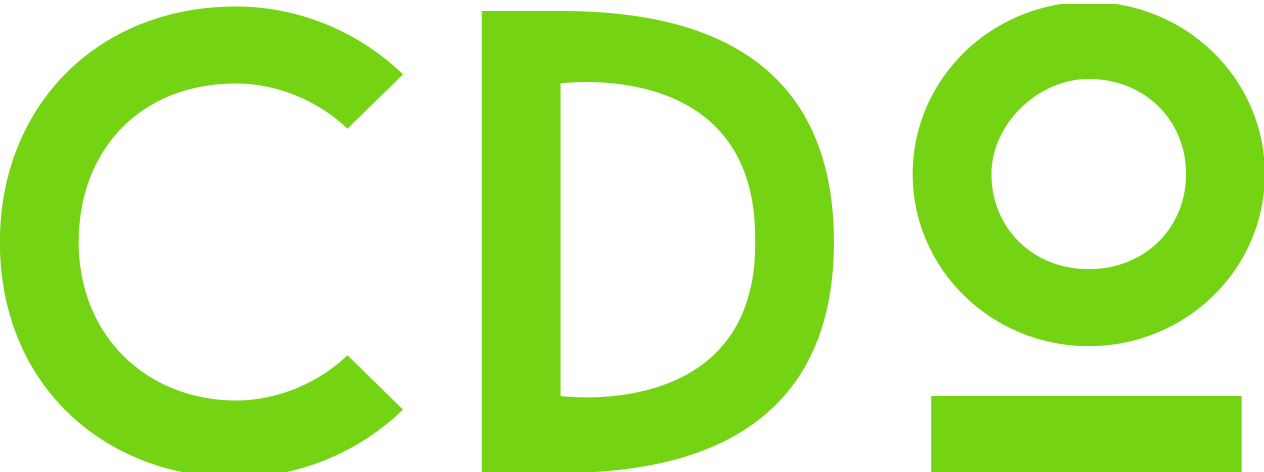 Инструкцияпо использованию сервиса видеоконференцийCDO.Meet1. Переход по ссылке-приглашениюДля подключения к видеоконференции Вам необходимо кликом левой клавиши мышки перейти по ссылке из письма, полученного по электронной почте от организатора видеоконференции.Ссылка имеет вид, представленный на рисунке ниже.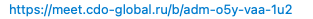 На открывшейся странице в браузере Вашего компьютера необходимо ввести Ваши ФИО и нажать кнопку «Старт».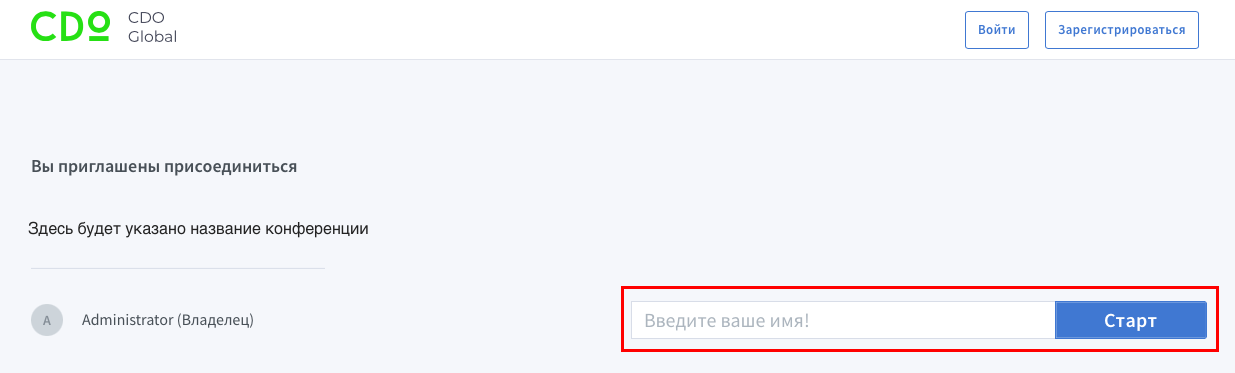 2. Настройка звука и видео видеоконференцииПосле нажатия на кнопку «Старт» откроется страница видеоконференции, где Вам будет предложено выбрать способ присутствия на конференции: Микрофон – данный вариант следует выбрать, если в ходе данной видеоконференции Вам необходимо взаимодействие с участниками конференции;Только слушать – при выборе этого варианта присутствия у Вас не будет возможности взаимодействия с участниками видеоконференции посредством микрофона.Рекомендуется выбрать вариант присутствия «Микрофон».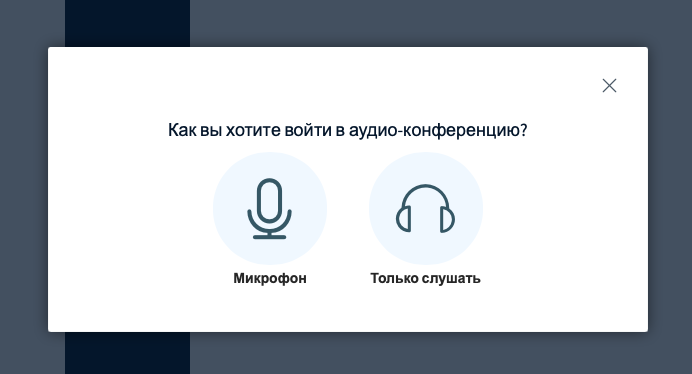 После выбора способа присутствия «Микрофон» Ваш компьютер может запросить разрешение использовать микрофон и видео с веб-камеры или других устройств. Для подключения звука и видео Вашего компьютера, Вам необходимо нажать кнопку «Разрешить». Далее сервис видеоконференции произведет тестирование звука. Если в ходе тестирования Вы услышите специальный звук, нажмите на пиктограмму «Да».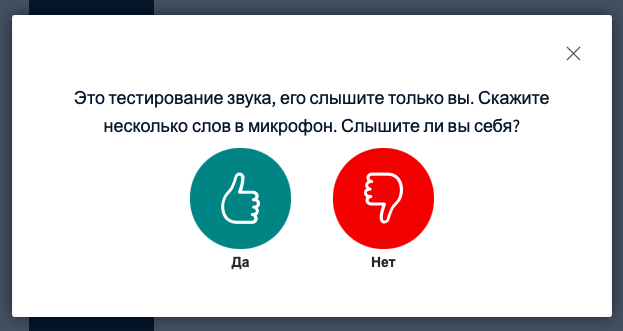 3. Включение и выключение звука и видео во время видеоконференцииПосле настройки звука в открывшемся окне видеоконференции появится возможность включить/выключить звук и видео, исходящие с Вашего компьютера.С помощью клика по пиктограммам внизу экрана «Микрофон», «Покинуть аудио-конференцию» и «Видео» (1) Вы можете сделать следующее:включить/выключить звук, нажав на пиктограмму «Микрофон»;изменить вариант присутствия, нажав на пиктограмму «Телефонная трубка»;включить/выключить видео, нажав на пиктограмму «Камера». По умолчанию микрофон будет включен после проверки звука предыдущего пункта, а его пиктограмма будет окрашена синим цветом. При отключении звука, исходящего от Вашего компьютера, пиктограмма «Микрофон» будет перечеркнута и изменит цвет. Рекомендуется отключить микрофон во избежание постороннего шума в ходе видеоконференции и включать по необходимости.Аналогично микрофону для остальных пиктограмм синий цвет показывает, что данная функция в положении «включена», перечеркнутая пиктограмма черного цвета показывает положение «выключена».Чтобы покинуть конференцию, нажмите на пиктограмму «меню» в верхней части экрана (2) и выберите пункт «Выйти из конференции».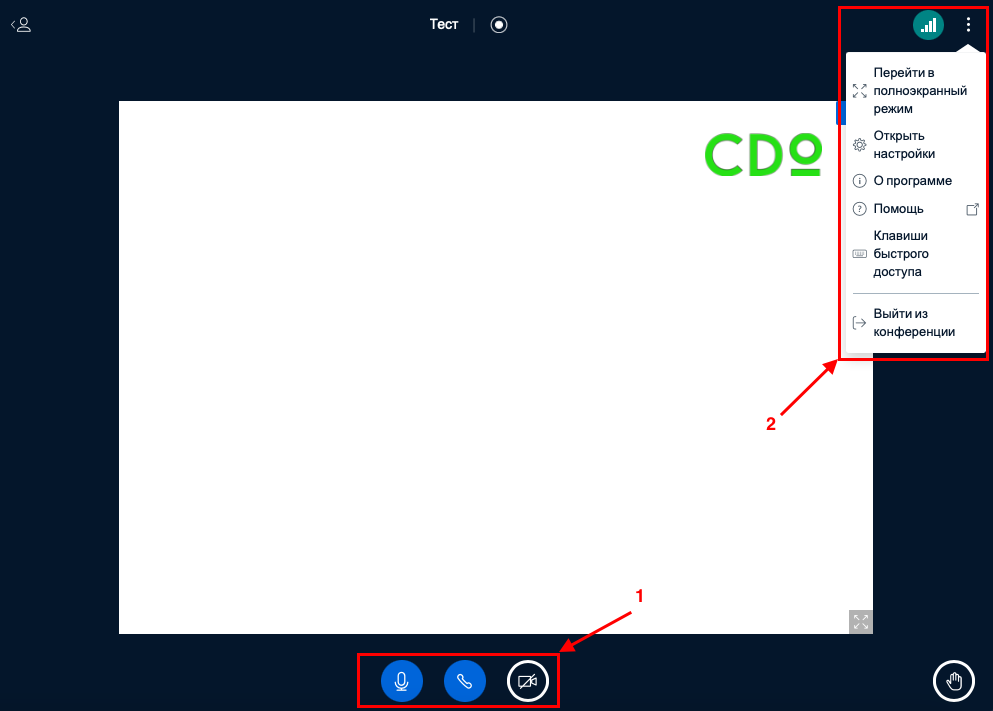 